Vejledning til knyttet nøglevedhæng: Du skal bruge: Knyttesnor 4 mm tyk. 1 meter ensfarvet (snor 1) samt 1 meter meleret (snor 2). 1 stk. karabinhage eller nøglering. 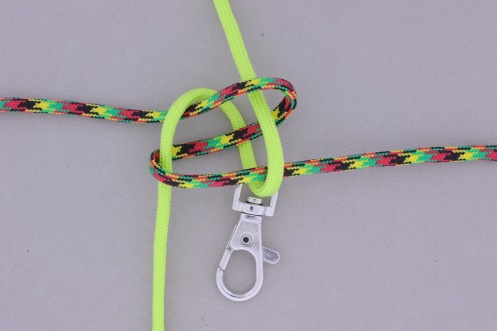 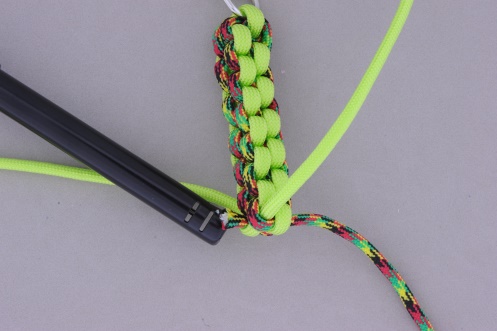 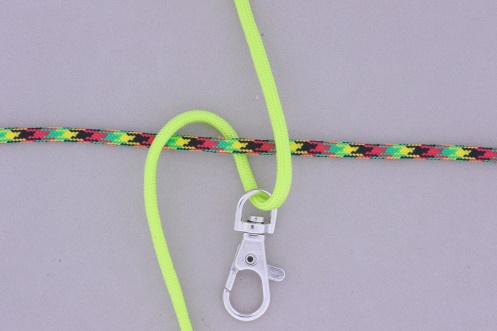 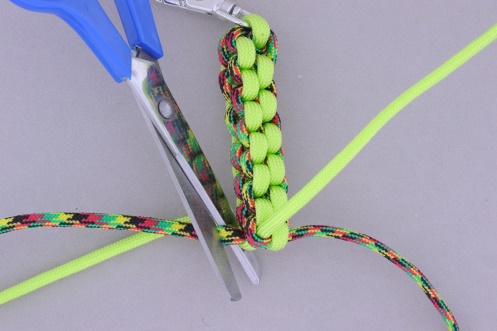 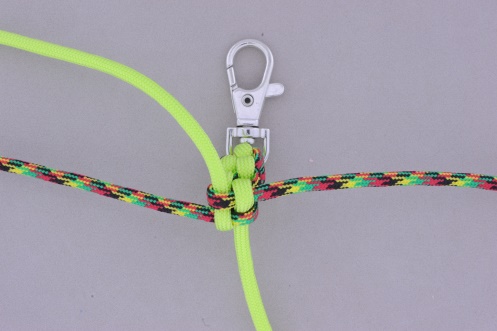 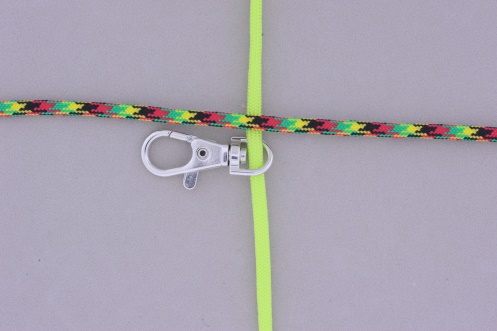 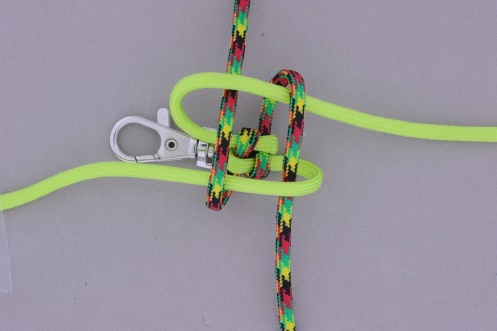 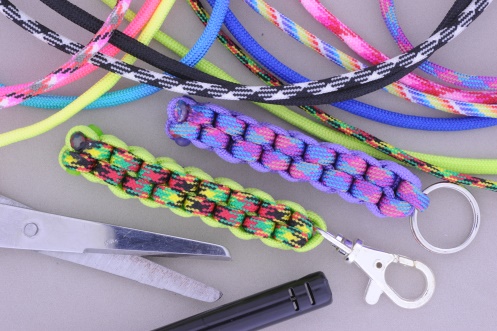 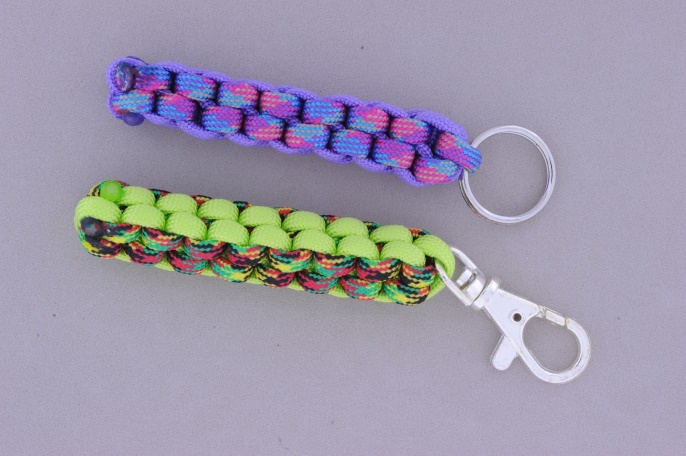 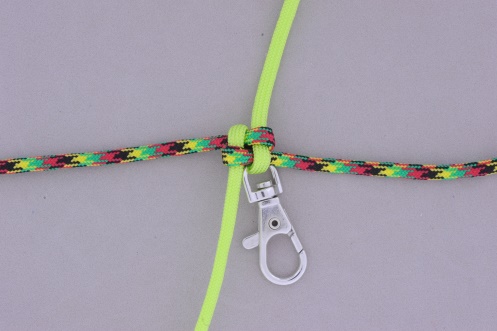 